Victims First Northumbria Application Form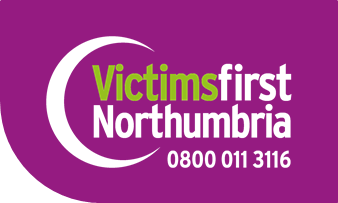 Please ensure that if you reach the end of a line youcreate a new line with the ‘Enter’ keyCOMPLETED APPLICATIONS TO BE EMAILED TO OUR SERVICE MANAGER EMMA BROWN: Emma.brown.6454@northumbria.pnn.police.ukIf you require additional sheets in relation to previous employment experience please see the end of this document foran additional Employment History Sheet.Vacancy Name:Independent Sexual Violence Advisor (ISVA)Location:North Tyneside Hours:Full TimeContract Type:PermanentPersonal DetailsPersonal DetailsTitle:Surname:Forename:Middle Name(s):Surname at birth (if different):National Insurance Number:Town of Birth:Country of Birth:Nationality:Date of Birth:Address Line 1:Address Line 2:Town:Region:Postcode:Email Address:Preferred contact number(including Area Code isapplicable):Home Telephone (includingArea Code):Mobile Telephone:Do you consider yourself tohave a disability as definedby the Equality Act 2010?:Please provide details ofyour disability:EmploymentEmploymentAre you currently or have you ever been employed in the past?:Employment History 1 – Most Recent/ Current EmploymentEmployment History 1 – Most Recent/ Current EmploymentName of Organisation:Position Held:Period of notice required:Position Salary (Per Annum):Referee Relationship:Referee Title:Referee Surname:Referee First Name:Referee Telephone Number:Referee Email Address:May we contact this referee now?:Date Started:Date Left (is applicable):Reason for leaving/ wanting toleave:Please detail key tasks of the jobrole:Employment History 2 – Previous EmploymentEmployment History 2 – Previous EmploymentName of Organisation:Position Held:Position Salary (Per Annum):Referee Relationship:Referee Title:Referee Surname:Referee First Name:Referee Telephone Number:Referee Email Address:May we contact this referee now?:Date Started:Date Left:Reason for leaving/ wanting toleave:Please detail key tasks of the jobrole:Employment History 3 – Previous EmploymentEmployment History 3 – Previous EmploymentName of Organisation:Position Held:Position Salary (Per Annum):Referee Relationship:Referee Title:Referee Surname:Referee First Name:Referee Telephone Number:Referee Email Address:May we contact this referee now?:Date Started:Date Left:Reason for leaving/ wanting toleave:Please detail key tasks of the jobrole:Education & QualificationsEducation & QualificationsDo you have a Masters and/ orPHD?:Masters and/ or PHD Subject(s):Date(s) obtained:Do you have a Degree?:Degree Subject(s):Date(s) obtained:Do you hold any Professional Qualifications?:Name of Professional Body orInstitution:Do you have A Levels, NVQ Level 3 or equivalent?:A Level, NVQ  Level 3 orequivalent subject(s):Date(s) Obtained:Do you have GCSE’s, O Levelsor equivalent, in Maths andEnglish, Grade A-C?:CompetenciesPlease describe the specific qualities, skills and experience you will bring to the role underpinned by your keyachievements to dateMax 500 words, see bottom left corner for word count or highlight text and press CTRL + SHIFT + GPlease ensure that if you reach the end of a line you create a new line with the ‘Enter’ keyMarketingMarketingWhere did you see this vacancy?If you have selected other, please specify:Convictions & CautionsConvictions & CautionsHave you ever been convicted for any offence or hadformal cautions by police for any offence or anybind-overs imposed by any court?:Please list any offences:Do you have any pending prosecutions?:If yes, please specify:Have you ever been involved in a criminal investigation (whether or not this has led to any prosecution) or been associated with criminals?:If yes, please specify:Additional Employment History SheetEmployment History 4 – Previous EmploymentEmployment History 4 – Previous EmploymentName of Organisation:Position Held:Position Salary (Per Annum):Referee Relationship:Referee Title:Referee Surname:Referee First Name:Referee Telephone Number:Referee Email Address:May we contact this referee now?:Date Started:Date Left:Reason for leaving/ wanting toleave:Please detail key tasks of the jobrole:Employment History 5 – Previous EmploymentEmployment History 5 – Previous EmploymentName of Organisation:Position Held:Position Salary (Per Annum):Referee Relationship:Referee Title:Referee Surname:Referee First Name:Referee Telephone Number:Referee Email Address:May we contact this referee now?:Date Started:Date Left:Reason for leaving/ wanting toleave:Please detail key tasks of the jobrole: